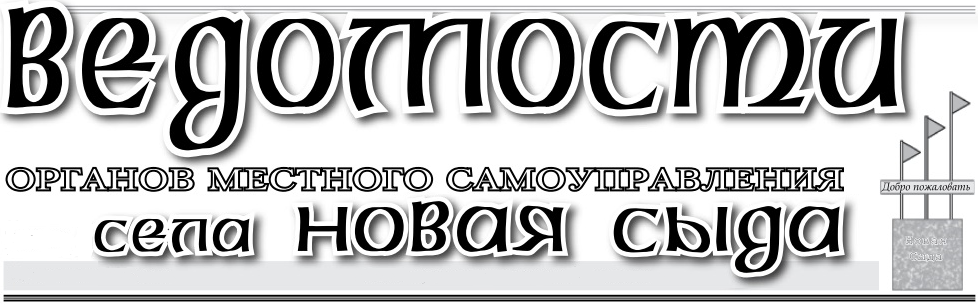 ИНФОРМАЦИОННОЕ СООБЩЕНИЕО ПРИЕМЕ ПРЕДЛОЖЕНИЙ ПО КАНДИДАТУРАМ ЧЛЕНОВИЗБИРАТЕЛЬНОЙ КОМИССИИ С ПРАВОМ РЕШАЮЩЕГО ГОЛОСАВ СОСТАВ ИЗБИРАТЕЛЬНОЙ КОМИССИИ МУНИЦИПАЛЬНОГО ОБРАЗОВАНИЯНОВОСЫДИНСКИЙ СЕЛЬСОВЕТРуководствуясь пунктом 7 статьи 24 Федерального закона «Об основных гарантиях избирательных прав и права на участие в референдуме граждан Российской Федерации»  Новосыдинский сельский Совет депутатов объявляет прием предложений по кандидатурам для назначения членов избирательной комиссии муниципального образования  Новосыдинский  сельсовет в количестве пяти человек с правом решающего голоса.Прием документов осуществляется в течение 30 дней со дня опубликования настоящего сообщения по адресу: Красноярский край, Краснотуранский район, село Новая Сыда, улица Школьная, 15 А.Перечень и формы документов, необходимых при внесении предложений по кандидатурам в состав избирательной комиссии муниципального образования  Новосыдинский сельсовет размещены на официальном сайте администрации Новосыдинского сельсовета: novaya-syda.gbu.su ,  в Администрации Новосыдинского сельсовета.                                                                         Администрация Новосыдинского сельсоветаРОССИЙСКАЯ ФЕДЕРАЦИЯНОВОСЫДИНСКИЙ СЕЛЬСКИЙ СОВЕТ ДЕПУТАТОВКРАСНОТУРАНСКОГО РАЙОНА КРАСНОЯРСКОГО КРАЯР Е Ш Е Н И Е22.11.2017                                         с. Новая Сыда                                    №  26-73-Р Об одобрении проекта Соглашения о передаче полномочий органов местного самоуправления Новосыдинского сельсовета органам местного самоуправления Краснотуранского района  в части осуществления мер по противодействию коррупции в границах поселения	В соответствии с Федеральным законом  от 06.10.2003  № 131 - ФЗ   «Об общих принципах организации местного самоуправления в  Российской Федерации», в интересах социально-экономического развития поселения, исходя из-за отсутствия   профессиональных кадров, для обеспечения  осуществления полномочий поселения в части осуществления мер по противодействию коррупции в границах поселения, руководствуясь ст. 9  Устава Новосыдинского  сельсовета,  Новосыдинский сельский Совет депутатов  РЕШИЛ:          1. Одобрить проект Соглашения о передаче полномочий органов местного самоуправления Новосыдинского сельсовета   органам местного самоуправления  Краснотуранского района в части осуществления мер по противодействию коррупции в границах поселения          2. Контроль  за  исполнением решения оставляю за собой.          3. Решение вступает в силу со дня его опубликования в газете «Ведомости органов местного самоуправления села Новая Сыда».Глава Новосыдинского сельсовета                              О.Г.Стряпкова                                 «Согласовано»					Решением районногоСовета депутатов№_____ от «  » _____ 2017 г.«Согласовано»ГлаваАдминистрации района_________________ В.А. Линдт«     »_____________ 2017 г.«Согласовано» Решением Новосыдинского сельского Совета депутатов№ 26-73-Р от « 22  » ноября 2017 г.СОГЛАШЕНИЕо передаче осуществления части полномочий органов местного самоуправления поселения органом местного самоуправления Краснотуранского района в части осуществления мер по противодействию коррупции в границах поселения        с. Новая Сыда____						  «      »__________ 2017 г.(место составление соглашения)					                     «дата регистрации соглашения	Муниципальное образование Краснотуранский район, именуемое в дальнейшем «Муниципальный район», в лице Главы Краснотуранского района Шалунова Николая Степановича, действующего на основании Устава Муниципального образования Краснотуранский район, с одной стороны и Муниципальное образование Новосыдинский сельсовет, именуемое в дальнейшем «Поселение», в лице Главы Муниципального образования Стряпковой Ольги Георгиевны, действующей на основании Устава муниципального образования  Новосыдинский сельсовет, с другой стороны, вместе именуемые «Стороны», руководствуясь п.4 ст.15 Федерального закона от 06.10.2003 № 131-ФЗ «Об общих принципах организации местного самоуправления в Российской Федерации», Уставом муниципального образования Новосыдинский сельсовет, Уставом Краснотуранского района, заключили настоящее Соглашение о нижеследующем:Предмет СоглашенияПо настоящему соглашению Поселение поручает Муниципальному району осуществление полномочий в части осуществления мер по противодействию коррупции в границах поселенияОсуществление полномочий считаются преданными с момента получения муниципальным районом финансовых средств, необходимых для осуществления указанных полномочий.Права и обязанности Сторон Соглашения2.1. Муниципальный район вправе:- Требовать от поселения перечислений межбюджетных трансфертов на осуществления переданных полномочий, предусмотренных в пункте 1.1 настоящего Соглашения, в соответствии с Приложением 1 к настоящему Соглашению;- Требовать пересмотра Порядка определения ежегодного объема межбюджетных трансфертов, передаваемых для осуществления полномочия, в случае существенного изменения обстоятельств, влияющих на определение размера межбюджетных трансфертов.2.2. Муниципальный район обязан:- Надлежащим образом осуществлять полномочия, осуществление которых передано ему поселением в соответствии с настоящим Соглашением, по решению вопросов местного значения;- Расходовать межбюджетные трансферты, передаваемые из бюджета поселения в бюджет муниципального района на осуществление полномочий, предусмотренных в пункте 1.1 настоящего Соглашения, в соответствии их с целевым назначением;- Ежеквартально предоставлять поселению отчетность по осуществлению переданного полномочия и по расходованию межбюджетных трансфертов, переданных на его осуществление;- Предоставлять по запросам поселения информацию по вопросам осуществления переданного полномочия, предусмотренного в пункте 1.1 настоящего Соглашения.2.3. Поселение вправе:- Требовать от Муниципального района надлежащего осуществления полномочий, осуществление которых передано ему в соответствии с настоящим Соглашением, по решению вопросов местного значения;- Осуществлять контроль за осуществлением полномочий и целевых расходованием финансовых средств, переданных на их осуществление;- Требовать пересмотра Порядка определения ежегодного объема межбюджетных трансфертов, передаваемых для осуществления полномочия, в случае существенного изменения обстоятельств, влияющих на определение размера межбюджетных трансфертов;- Направлять  запросы муниципальному району по вопросам осуществления полномочия;-Взыскивать в установленном порядке использованные не по целевому назначению средства, предоставленные муниципальному району на осуществление полномочий поселения.2.4. Поселение обязано:- Своевременно и в полном объеме передавать финансовые средства на осуществление переданного полномочия в соответствии с Приложением 1 к настоящему Соглашению;3. Финансирование осуществления передаваемого полномочия.3.1. Для осуществления полномочия, указанного в пункте 1.1. настоящего Соглашения поселение из своего бюджета предоставляет бюджету муниципального района межбюджетного трансферты.3.2. Объем межбюджетных трансфертов, необходимых для осуществления передаваемых полномочий, определяется в соответствии с Порядком определения объема межбюджетных трансфертов, предоставляемых из бюджета поселения в бюджет муниципального района на финансирование переданных полномочий при принятии бюджета поселения на очередной финансовый год. Порядок определения ежегодного объема межбюджетных трансфертов, необходимых для осуществления органами местного самоуправления муниципального образования Краснотуранский район полномочий (приложение 1 к настоящему Соглашению) является неотъемлемой частью настоящего Соглашения.4. Контроль за осуществлением  переданного полномочия.4.1. Уполномоченный орган поселения осуществляет контроль за осуществлением муниципальным районом полномочий и за целевым использованием финансовых средств, переданных для осуществления полномочия в форме проверок, получения ежемесячных отчетов, запросов необходимой информации.4.2. При обнаружении фактов ненадлежащего осуществления (или неосуществления) органами местного самоуправления Краснотуранского района переданных ему полномочий, орган местного самоуправления поселения назначает комиссию для составления соответствующего протокола. Муниципальный район должен быть письменно уведомлен об этом не позднее, чем за 3 дня до начала работы соответствующей комиссии, и имеет право направить своих представителей для участия в работе комиссии.4.3. Протокол комиссии, подписанный сторонами Соглашения, является основанием для наступления ответственности, предусмотренной пунктом 5.1. настоящего Соглашения.5. Ответственность сторон Соглашения5.1. Установление факта ненадлежащего осуществления (или неосуществления) органами местного самоуправления муниципального района переданных ему полномочий является основанием для досрочного расторжения настоящего Соглашения. Расторжение Соглашения по данному основанию влечет за собой возврат перечисленных субвенций, в 3-х дневный срок с момента подписания Соглашения о расторжении, а также уплату неустойки в размере 10 % от суммы субвенций за отчетный год, выделяемых из бюджета поселения на осуществление указанных полномочий.5.2. Органы местного самоуправления района несут ответственность за осуществление переданных им полномочий в той мере, в какой эти полномочия обеспечены финансовыми средствами.5.3. В случае неисполнения органами местного самоуправления поселения вытекающих из настоящего Соглашения обязательства по финансированию осуществления органами местного самоуправления района переданных ему полномочий, органы местного самоуправления района вправе требовать досрочного расторжения данного Соглашения, уплаты неустойки в размере 10% от суммы субвенций за отчетный год, а также возмещения понесенных убытков в части, не покрытой неустойкой.6. Основания и порядок прекращения Соглашения6.1. Основаниями прекращения настоящего Соглашения являются:1)  истечение срока действия Соглашения;2)  досрочное расторжение по взаимному соглашению Сторон;3)  досрочное расторжение в одностороннем порядке в случае: изменения действующего законодательства; неисполнения или ненадлежащего исполнения одной из Сторон своих обязательств в соответствии с настоящим Соглашением.	Уведомление о расторжении настоящего Соглашения в одностороннем порядке направляется второй Стороне не менее чем за 1 месяц.6.2. Досрочное расторжение настоящего Соглашения влечет за собой возврат перечисленных межбюджетных трансфертов за вычетом фактических расходов, подтвержденных документальной, в 5-дневный срок с момента подписания сторонами соглашения о расторжении данного Соглашения, при условии возмещения второй стороне убытков, связанных с досрочным расторжением настоящего Соглашения.7. Заключительные положения:7.1. Настоящее Соглашение заключается на срок с 01 января 2018 г. по 31 декабря 2018 г. Размер ежегодных трансфертов корректируется в соответствии с Порядком расчета затрат (приложение 1) и ежегодно вводится в действие Решением представительного органа местного самоуправления о бюджете на соответствующий год.7.2. Настоящее Соглашение составлено в двух экземплярах – по одному для каждой из сторон.7.3. Изменения и дополнения к настоящему Соглашению должны совершаться в письменном виде за подписью обеих сторон.7.4. Все споры и разногласия, возникающие из данного Соглашения, подлежат разрешению в порядке, установленном действующим законодательством.8. Юридические адреса и реквизиты сторон9. Подписи сторонГлава Краснотуранского района		Глава Новосыдинского    сельсовета______________________ Н.С. Шалунов		        __________ О.Г. Стряпкова Расчетгодового объема МБТ на исполнение полномочий в части осуществления мер по противодействию коррупции в границах поселений на 2018 год.    Sg – годовой объем расходовФОТ – фонд оплаты труда специалиста, для осуществления полномочийФОТ определяется:С 01.01.2018 по 31.12.2018 г.Количество окладов – 57,2 Ставка ведущего специалиста – 3499 руб.Коэффициент к зарплате – 1,6Количество специалистов – 1 человек.1 чел. х 3499 х 57,2 х 1,6:12 мес. х 12 мес. = 320228,48 руб.Начисления на зарплату – 320228,48 х 30,2 % = 96709 руб.Итого за период: 416937,48 руб.Годовой фонд оплаты труда на содержание сотрудника – ведущего специалиста с начислениями: 416937,48 руб.РОССИЙСКАЯ ФЕДЕРАЦИЯНОВОСЫДИНСКИЙ СЕЛЬСКИЙ СОВЕТ ДЕПУТАТОВКРАСНОТУРАНСКОГО РАЙОНА КРАСНОЯРСКОГО КРАЯР Е Ш Е Н И Е22.11.2017                                        с. Новая Сыда                                        № 26-74-Р Об одобрении  проекта Соглашения о передаче полномочий органов местного самоуправления Новосыдинского сельсовета органам местного самоуправления Краснотуранского района по передаче полномочий   на осуществление функций по определению поставщиков (подрядчиков, исполнителей для муниципальных нужд, кроме подписания муниципальных контрактов.	В соответствии с Федеральным законом  от 06.10.2003  № 131 - ФЗ   «Об общих принципах организации местного самоуправления в Российской Федерации», в интересах социально-экономического развития поселения,   из-за отсутствия профессиональных кадров для обеспечения осуществления полномочий поселения по размещению заказа на поставку товаров, выполнение работ, оказание услуг для муниципальных нужд, кроме подписания муниципальных контрактов, руководствуясь ст. 9  Устава Новосыдинского  сельсовета,  Новосыдинский сельский Совет депутатов РЕШИЛ:1.Одобрить проект Соглашения о передаче полномочий органов местного самоуправления Новосыдинского сельсовета органам местного самоуправления Краснотуранского района по передаче полномочий   по размещению заказа на поставку товаров, выполнение работ, оказание услуг для муниципальных нужд, кроме подписания муниципальных контрактов           2. Контроль  за  исполнением решения оставляю за собой.           3. Решение вступает в силу со дня его опубликования в газете «Ведомости органов местного самоуправления села Новая Сыда».Глава Новосыдинского сельсовета                                   О.Г.Стряпкова «Согласовано»					Решением районногоСовета депутатов№_____ от «    »__________ 2017 г.«Согласовано»ГлаваАдминистрации района_________________ В.А. Линдт«     »_____________ 2017 г.«Согласовано»РешениемНовосыдинского сельскогоСовета депутатов№ 26-74-Р от « 22  » ноября 2017 г.СОГЛАШЕНИЕо передаче осуществления части полномочий органов местного самоуправления поселения органом местного самоуправления Краснотуранского района на осуществление функций по определению поставщиков (подрядчиков, исполнителей для муниципальных нужд, кроме подписания муниципальных контрактов.        с.Новая Сыда__					            «      »__________ 2017 г.(место составление соглашения)						    «дата регистрации соглашения»	Муниципальное образование Краснотуранский район, именуемое в дальнейшем «Муниципальный район», в лице Главы Краснотуранского района Шалунова Николая Степановича, действующего на основании Устава Муниципального образования Краснотуранский район, с одной стороны и Муниципальное образование Новосыдинский сельсовет, именуемое в дальнейшем «Поселение», в лице Главы Муниципального образования Стряпковой Ольги Георгиевны, действующей на основании Устава муниципального образования  Новосыдинский сельсовет, с другой стороны, вместе именуемые «Стороны», руководствуясь п.4 ст.15 Федерального закона от 06.10.2003 № 131-ФЗ «Об общих принципах организации местного самоуправления в Российской Федерации», Уставом муниципального образования Новосыдинский сельсовет, Уставом Краснотуранского района, заключили настоящее Соглашение о нижеследующем:Общие положенияПоселение передает, а Муниципальное образование Краснотуранский район принимает и осуществляет полномочия, перечисленные в разделе 2 настоящего Соглашения.Передача полномочий производится в соответствии с ч.4 ст.15 ФЗ «Об общих принципах организации местного самоуправления в Российской Федерации», в интересах социально-экономического развития поселения, исходя из необходимости концентрации и эффективного использования финансовых средств, наличия профессиональных кадров для обеспечения осуществления полномочий поселения с учетом возможности осуществления этих полномочий органами местного самоуправления муниципального района.Для осуществления полномочий поселения из своего бюджета представляет бюджету муниципального района субвенции, определяемые в соответствии с разделом 4 настоящего Соглашения.Полномочия считаются переданными с момента получения муниципальным районом финансовых средств, необходимых для их осуществления.Предмет СоглашенияПо настоящему соглашению Поселение передает, а Муниципальное образование Краснотуранский район принимает осуществление функций по размещению заказа на поставку товаров, выполнение работ, оказание услуг для муниципальных нужд, кроме подписания муниципальных контрактов.Права и обязанности Сторон Соглашения3.1. Муниципальный район вправе:- Требовать от поселения перечисления субвенций на осуществления переданных полномочий,  в соответствии с Приложением 1 к настоящему Соглашению;- Требовать пересмотра Порядка определения ежегодного объема субвенций, передаваемых для осуществления полномочия, в случае существенного изменения обстоятельств, влияющих на определение размера субвенций.3.2. Муниципальный район обязан:- Надлежащим образом осуществлять полномочия, осуществление которых передано ему поселением в соответствии с настоящим Соглашением, по решению вопросов местного значения;- Расходовать субвенции, передаваемые из бюджета поселения в бюджет муниципального района на осуществление переданных полномочий, в соответствии их с целевым назначением;- Ежеквартально предоставлять поселению отчетность по осуществлению переданного полномочия и по расходованию субвенций, переданных на его осуществление;- Предоставлять по запросам поселения информацию по вопросам осуществления переданного полномочия.3.3. Поселение вправе:- Требовать от Муниципального района надлежащего осуществления полномочий, осуществление которых передано ему в соответствии с настоящим Соглашением, по решению вопросов местного значения;- Осуществлять контроль за осуществлением полномочий и целевых расходованием финансовых средств, переданных на их осуществление;- Требовать пересмотра Порядка определения ежегодного объема субвенций, передаваемых для осуществления полномочия, в случае существенного изменения обстоятельств, влияющих на определение размера субвенций;- Направлять  запросы муниципальному району по вопросам осуществления полномочия;-Взыскивать в установленном порядке использованные не по целевому назначению средства, предоставленные муниципальному району на осуществление полномочий поселения.3.4. Поселение обязано:- Своевременно и в полном объеме передавать финансовые средства на осуществление переданного полномочия в соответствии с Приложением 1 к настоящему Соглашению;4. Финансирование осуществления передаваемого полномочия.4.1. Для осуществления полномочия,  поселение из своего бюджета предоставляет бюджету муниципального района субвенции.4.2. Объем субвенций, необходимых для осуществления передаваемых полномочий, определяется в соответствии с Порядком определения объема субвенций, предоставляемых из бюджета поселения в бюджет муниципального района на финансирование переданных полномочий при принятии бюджета поселения на очередной финансовый год5. Контроль за осуществлением  переданного полномочия.5.1. Представительный орган поселения осуществляет контроль за осуществлением муниципальным районом полномочий и за целевым использованием финансовых средств, переданных для осуществления полномочия в форме проверок, запросов необходимой информации.5.2 Органы местного самоуправления муниципального района ежегодно представляет представительному органу поселения отчетность по осуществлению переданных полномочий и по осуществлению переданных полномочий и по расходованию финансовых средств, переданных на их осуществление.5.3. При обнаружении фактов ненадлежащего осуществления (или неосуществления) органами местного самоуправления Краснотуранского района переданных ему полномочий, орган местного самоуправления поселения назначает комиссию для составления соответствующего протокола. Муниципальный район должен быть письменно уведомлен об этом не позднее, чем за 3 дня до начала работы соответствующей комиссии, и имеет право направить своих представителей для участия в работе комиссии.5.4. Протокол комиссии, подписанный сторонами Соглашения, является основанием для наступления ответственности, предусмотренной разделом 6 настоящего Соглашения.6. Ответственность сторон Соглашения6.1. Установление факта ненадлежащего осуществления (или неосуществления) органами местного самоуправления муниципального района переданных ему полномочий является основанием для досрочного расторжения настоящего Соглашения. Расторжение Соглашения по данному основанию влечет за собой возврат перечисленных субвенций, в 3-х дневный срок с момента подписания Соглашения о расторжении, а также уплату неустойки в размере 10 % от суммы субвенций за отчетный год, выделяемых из бюджета поселения на осуществление указанных полномочий.6.2. Органы местного самоуправления района несут ответственность за осуществление переданных им полномочий в той мере, в какой эти полномочия обеспечены финансовыми средствами.6.3. В случае неисполнения органами местного самоуправления поселения вытекающих из настоящего Соглашения обязательства по финансированию осуществления органами местного самоуправления района переданных ему полномочий, органы местного самоуправления района вправе требовать досрочного расторжения данного Соглашения, уплаты неустойки в размере 10% от суммы субвенций за отчетный год, а также возмещения понесенных убытков в части, не покрытой неустойкой.7. Основания и порядок прекращения Соглашения7.1. Основаниями прекращения настоящего Соглашения являются:1) истечение срока действия Соглашения;2) досрочное расторжение по взаимному соглашению Сторон;3) досрочное расторжение в одностороннем порядке в случае:- изменения действующего законодательства;- неисполнения или ненадлежащего исполнения одной из Сторон своих обязательств в соответствии с настоящим Соглашением.	Уведомление о расторжении настоящего Соглашения в одностороннем порядке направляется второй Стороне не менее чем за 1 месяц.7.2. Досрочное расторжение настоящего Соглашения влечет за собой возврат перечисленных межбюджетных трансфертов за вычетом фактических расходов, подтвержденных документальной, в 5-дневный срок с момента подписания сторонами соглашения о расторжении данного Соглашения, при условии возмещения второй стороне убытков, связанных с досрочным расторжением настоящего Соглашения.8. Заключительные положения:8.1. Настоящее Соглашение заключается на срок с 01 января 2018 по 31 декабря 2018 г. Размер ежегодных трансфертов корректируется в соответствии с Порядком расчета затрат (приложение 1) и ежегодно вводится в действие Решением представительного органа местного самоуправления о бюджете на соответствующий год.8.2. Настоящее Соглашение составлено в двух экземплярах – по одному для каждой из сторон.8.3. Изменения и дополнения к настоящему Соглашению должны совершаться в письменном виде за подписью обеих сторон.8.4. Все споры и разногласия, возникающие из данного Соглашения, подлежат разрешению в порядке, установленном действующим законодательством.9. Юридические адреса и реквизиты сторон10. Подписи сторонГлава Краснотуранского района				Глава Новосыдинского сельсовета______________________ Н.С. Шалунов	                    ________ О.Г. Стряпкова 		МП 									МППорядок определения и расчет межбюджетных трансфертов, необходимых для осуществления полномочий по определению поставщиков (подрядчиков, исполнителей для муниципальных нужд), кроме подписания муниципальных контрактов на 2018 г.    Sg – годовой объем расходовФОТ – фонд оплаты труда специалиста, для осуществления полномочийФОТ определяется:С 01.01.2018 по 31.12.2018 г.Количество окладов – 57,2 Ставка ведущего специалиста – 3499 руб.Коэффициент к зарплате – 1,6Количество специалистов – 1 человек.1 чел. х 3499 х 57,2 х 1,6:12 мес. х 12 мес. = 320228,48 руб.Начисления на зарплату – 320228,48 х 30,2 % = 96709 руб.Итого за период: 416937,48 руб.Годовой фонд оплаты труда на содержание сотрудника – ведущего специалиста с начислениями: 416937,48 руб. Количество рабочих дней на исполнение работы по размещению одного заказа на поставку товаров, выполнение работ, оказание услуг для муниципальных нужд – 2,5 рабочих дня или 11,36% месячного рабочего времени.    Накладные расходы – 5% (канц. товары, эл.энергия, амортизация и пр.) на ФОТ.  Расчет трансферта на один заказ:416937,48/12*11,36/100=3947,00руб/заказ - зарплата с начислениями на обработку одного заказа3947,00*5/100=197,35руб./заказ – сумма накладных расходов  на обработку одного заказа Итого объем межбюджетных трансфертов на обработку 1 заказа составляет:  3947+197,35=4144,35 руб.Величина межбюджетного трансферта на обработку 1 муниципального  заказа по сельским советам района:РОССИЙСКАЯ ФЕДЕРАЦИЯНОВОСЫДИНСКИЙ СЕЛЬСКИЙ СОВЕТ ДЕПУТАТОВКРАСНОТУРАНСКОГО РАЙОНА КРАСНОЯРСКОГО КРАЯР Е Ш Е Н И Е22.11.2017                                           с. Новая Сыда                                     № 26-75-РОб одобрении  Соглашения о передаче части полномочий органов местного самоуправления Новосыдинского сельсовета органам местного самоуправления Краснотуранского района по   организации в границах поселения электро-, тепло-, газо- и водоснабжения населения, водоотведения, снабжения населения топливом в пределах полномочий, установленных законодательством Российской Федерации	В соответствии с Федеральным законом  от 06.10.2003  № 131 - ФЗ   «Об общих принципах организации местного самоуправления в Российской Федерации», в интересах социально-экономического развития поселения, исходя из отсутствия  профессиональных кадров для обеспечения осуществления части  полномочий поселения  по  организации в границах поселения электро-, тепло-, газо- и водоснабжения населения, водоотведения, снабжения населения топливом в пределах полномочий, установленных законодательством Российской Федерации, руководствуясь ст. 9  Устава Новосыдинского  сельсовета,  Новосыдинский сельский Совет депутатов РЕШИЛ:  1.Одобрить Соглашение о передаче части полномочий органов местного самоуправления Новосыдинского сельсовета органам местного самоуправления Краснотуранского района по   организации в границах поселения электро-, тепло-, газо- и водоснабжения населения, водоотведения, снабжения населения топливом в пределах полномочий, установленных законодательством Российской Федерации     2. Контроль  за  исполнением решения оставляю за собой.     3. Решение вступает в силу со дня его опубликования в газете «Ведомости органов местного самоуправления села Новая Сыда».Глава Новосыдинского сельсовета                             О.Г.Стряпкова «Согласовано»					Решением районногоСовета депутатов№_____ от «    »__________ 2017 г.«Согласовано»ГлаваАдминистрации района_________________ В.А. Линдт«     »_____________ 2017г.«Согласовано» Решением Новосыдинского сельского Совета депутатов№ 26-75 -Р от « 22  » ноября 2017СОГЛАШЕНИЕо передаче осуществления части полномочий органов местного самоуправления поселения органам местногосамоуправления Краснотуранского района по организации в границах поселения электро-, тепло-, газо- и водоснабжения населения, водоотведения, снабжения населения топливом в пределах полномочий, установленных законодательством Российской Федерации        с. Новая Сыда				                     «      »__________ 2017 г.(место составление соглашения)						    «дата регистрации соглашения»	Муниципальное образование Краснотуранский район, именуемое в дальнейшем «Муниципальный район», в лице Главы Краснотуранского района Шалунова Николая Степановича, действующего на основании Устава Муниципального образования Краснотуранский район, с одной стороны и Муниципальное образование Новосыдинский сельсовет, именуемое в дальнейшем «Поселение», в лице Главы Муниципального образования Стряпковой Ольги Георгиевны, действующей на основании Устава муниципального образования  Новосыдинский  сельсовет, с другой стороны, вместе именуемые «Стороны», руководствуясь п.4 ст.15 Федерального закона от 06.10.2003 № 131-ФЗ «Об общих принципах организации местного самоуправления в Российской Федерации», Уставом муниципального образования Новосыдинский сельсовет, Уставом Краснотуранского района, признавая необходимость сохранения на территории единой системы организации тепло -  и водоснабжения населения, водоотведения, в целях долговременного сотрудничества на договорной основе заключили настоящее Соглашение о нижеследующем:Предмет СоглашенияНастоящее Соглашение закрепляет передачу Муниципальному району осуществление полномочий Поселения по организации в границах поселения электро, - тепло, газо- и водоснабжения, водоотведения, снабжения топливом в пределах полномочий, установленных законодательством Российской Федерации.Осуществление полномочий считаются переданными с момента получения муниципальным поселением финансовых средств, необходимых для осуществления указанных полномочий.Права и обязанности Сторон Соглашения2.1. Муниципальный район вправе:- Требовать от поселения перечисления субвенций на осуществления переданных полномочий,  в соответствии с Приложением 1 к настоящему Соглашению;- Требовать пересмотра Порядка определения ежегодного объема субвенций, передаваемых для осуществления полномочия, в случае существенного изменения обстоятельств, влияющих на определение размера субвенций.2.2. Муниципальный район обязан:- Надлежащим образом осуществлять полномочия, осуществление которых передано ему поселением в соответствии с настоящим Соглашением, по решению вопросов местного значения;- Расходовать межбюджетные трансферты, передаваемые из бюджета поселения в бюджет муниципального района на осуществление переданных полномочий, в соответствии их с целевым назначением;- Ежеквартально предоставлять поселению отчетность по осуществлению переданного полномочия и по расходованию субвенций, переданных на его осуществление;- Предоставлять по запросам поселения информацию по вопросам осуществления переданного полномочия.2.3. Поселение вправе:- Требовать от Муниципального района надлежащего осуществления полномочий, осуществление которых передано ему в соответствии с настоящим Соглашением, по решению вопросов местного значения;- Осуществлять контроль за осуществлением полномочий и целевых расходованием финансовых средств, переданных на их осуществление;- Требовать пересмотра Порядка определения ежегодного объема межбюджетных трансфертов, передаваемых для осуществления полномочия, в случае существенного изменения обстоятельств, влияющих на определение размера субвенций;- Направлять  запросы муниципальному району по вопросам осуществления полномочия;-Взыскивать в установленном порядке использованные не по целевому назначению средства, предоставленные муниципальному району на осуществление полномочий поселения.2.4. Поселение обязано:- Своевременно и в полном объеме передавать финансовые средства на осуществление переданного полномочия в соответствии с Приложением 1 к настоящему Соглашению;3. Порядок определения ежегодного объема межбюджетных трансфертов3.1. Для осуществления полномочия,  поселение из своего бюджета предоставляет бюджету муниципального района межбюджетные трансферты.3.2. Объем субвенций, необходимых для осуществления передаваемых полномочий, определяется в соответствии с Порядком определения расчетом затрат, необходимых для осуществления муниципальным поселением полномочий.4. Контроль за осуществлением  переданного полномочия.4.1. Уполномоченный орган местного самоуправления района осуществляет контроль за осуществлением органами местного самоуправления Поселения полномочий и за целевым использованием финансовых средств, переданных для осуществления полномочия в форме проверок, запросов необходимой информации.4.2 Органы местного самоуправления Поселения ежегодно представляет представительному органу муниципального района отчетность по осуществлению переданных полномочий и по осуществлению переданных полномочий и по расходованию финансовых средств, переданных на их осуществление.4.3. При обнаружении фактов ненадлежащего осуществления (или неосуществления) органами местного самоуправления Поселения переданных ему полномочий, администрация муниципального района назначает комиссию для составления соответствующего протокола. Администрация муниципального поселения должна быть письменно уведомлена об этом не позднее, чем за 3 дня до начала работы соответствующей комиссии, и имеет право направить своих представителей для участия в работе комиссии.4.4. Протокол комиссии, подписанный сторонами Соглашения, является основанием для наступления ответственности, предусмотренной разделом 5 настоящего Соглашения.5. Ответственность сторон Соглашения5.1. Установление факта ненадлежащего осуществления (или неосуществления) органами местного самоуправления муниципального поселения переданных ему полномочий является основанием для досрочного расторжения настоящего Соглашения. Расторжение Соглашения по данному основанию влечет за собой возврат перечисленных субвенций, в 3-х дневный срок с момента подписания Соглашения о расторжении, а также уплату неустойки в размере 0,01 % от суммы субвенций за отчетный год, выделяемых из бюджета поселения на осуществление указанных полномочий.5.2. Органы местного самоуправления муниципального поселения несут ответственность за осуществление переданных им полномочий в той мере, в какой эти полномочия обеспечены финансовыми средствами.5.3. В случае неисполнения органами местного самоуправления района вытекающих из настоящего Соглашения обязательства по финансированию осуществления органами местного самоуправления поселения переданных ему полномочий, органы местного самоуправления поселения вправе требовать досрочного расторжения данного Соглашения, уплаты неустойки в размере 0,01% от суммы субвенций за отчетный год, а также возмещения понесенных убытков в части, не покрытой неустойкой.6. Основания и порядок прекращения Соглашения6.1. Основаниями прекращения настоящего Соглашения являются:1) истечение срока действия Соглашения;2) досрочное расторжение по взаимному соглашению Сторон;3) досрочное расторжение в одностороннем порядке в случае:- изменения действующего законодательства;- неисполнения или ненадлежащего исполнения одной из Сторон своих обязательств в соответствии с настоящим Соглашением.	Уведомление о расторжении настоящего Соглашения в одностороннем порядке направляется второй Стороне не менее чем за 1 месяц.6.2. Досрочное расторжение настоящего Соглашения влечет за собой возврат перечисленных межбюджетных трансфертов за вычетом фактических расходов, подтвержденных документальной, в 5-дневный срок с момента подписания сторонами соглашения о расторжении данного Соглашения, при условии возмещения второй стороне убытков, связанных с досрочным расторжением настоящего Соглашения.7. Заключительные положения:7.1. Настоящее Соглашение заключается на срок с  01 января 2018 по 31 декабря 2018 г. Размер ежегодных трансфертов корректируется в соответствии с Порядком расчета затрат (приложение 1) и ежегодно вводится в действие Решением представительного органа местного самоуправления о бюджете на соответствующий год.7.2. Настоящее Соглашение составлено в двух экземплярах – по одному для каждой из сторон.7.3. Изменения и дополнения к настоящему Соглашению должны совершаться в письменном виде за подписью обеих сторон.7.4. Все споры и разногласия, возникающие из данного Соглашения, подлежат разрешению в порядке, установленном действующим законодательством.8. Юридические адреса и реквизиты сторон9. Подписи сторонГлава Краснотуранского района				Глава Новосыдинского  сельсовета______________________ Н.С. Шалунов	                        _______О.Г. Стряпкова 		МП 									МП                                                                РАСЧЕТНЕОБХОДИМЫХ  МЕЖБЮДЖЕТНЫХ ТРАНСФЕРТОВ НА ОСУЩЕСТВЛЕНИЕ МУНИЦИПАЛЬНЫМ РАЙОНОМ ЧАСТИ ПОЛНОМОЧИЙ МУНИЦИПАЛЬНОГО ПОСЕЛЕНИЯ ПО ОРГАНИЗАЦИИ В ГРАНИЦАХ ПОСЕЛЕНИЯ ЭЛЕКТРО-, ТЕПЛО-, ГАЗО- И ВОДОСНАБЖЕНИЯ НАСЕЛЕНИЯ, ВОДООТВЕДЕНИЯ, СНАБЖЕНИЯ НАСЕЛЕНИЯ ТОПЛИВОМ НА 2018 ГОДГодовой фонд зарплаты с ЕСН сотрудников администрации района в доле, относящейся к ЖКХ –852,67т.р., накладные расходы – 788,0т.р. Всего 1640,70т.р.Распределение производиться в процентном отношении от объема реализации натуральных показателей по услуге водопотребления по сельсоветам.РОССИЙСКАЯ ФЕДЕРАЦИЯНОВОСЫДИНСКИЙ СЕЛЬСКИЙ СОВЕТ ДЕПУТАТОВКРАСНОТУРАНСКОГО РАЙОНА КРАСНОЯРСКОГО КРАЯР Е Ш Е Н И Е22.11.2017                                        с. Новая Сыда                                       № 26-76-Р Об одобрении  проекта Соглашения о передаче полномочий органов местного самоуправления Новосыдинского сельсовета органам местного самоуправления Краснотуранского района по передаче полномочий   по обеспечению проживающих в поселении и нуждающихся в жилых помещениях малоимущих граждан жилыми помещениями, организации строительства и содержания муниципального жилищного фонда, созданию условий для жилищного строительства, осуществлению муниципального жилищного контроля, а также иных полномочий органов местного самоуправления в соответствии с жилищным законодательством в пределах полномочий, установленных законодательством Российской Федерации	В соответствии с Федеральным законом  от 06.10.2003  № 131 - ФЗ   «Об общих принципах организации местного самоуправления в Российской Федерации», в интересах социально-экономического развития поселения,   из-за отсутствия профессиональных кадров для обеспечения осуществления полномочий поселения по обеспечению проживающих в поселении и нуждающихся в жилых помещениях малоимущих граждан жилыми помещениями, организации строительства и содержания муниципального жилищного фонда, созданию условий для жилищного строительства, осуществлению муниципального жилищного контроля, а также иных полномочий органов местного самоуправления в соответствии с жилищным законодательством в пределах полномочий, установленных законодательством Российской Федерации, руководствуясь ст. 9  Устава Новосыдинского  сельсовета,  Новосыдинский сельский Совет депутатов РЕШИЛ:1.Одобрить проект Соглашения о передаче полномочий органов местного самоуправления Новосыдинского сельсовета органам местного самоуправления Краснотуранского района по передаче полномочий   по обеспечению проживающих в поселении и нуждающихся в жилых помещениях малоимущих граждан жилыми помещениями, организации строительства и содержания муниципального жилищного фонда, созданию условий для жилищного строительства, осуществлению муниципального жилищного контроля, а также иных полномочий органов местного самоуправления в соответствии с жилищным законодательством в пределах полномочий, установленных законодательством Российской Федерации2. Контроль  за  исполнением решения оставляю за собой.           3. Решение вступает в силу со дня его опубликования в газете «Ведомости органов местного самоуправления села Новая Сыда».Глава Новосыдинского сельсовета                               О.Г.Стряпкова                                          «Согласовано»					Решением районногоСовета депутатов№_____ от «    »__________ 2017 г.«Согласовано»ГлаваАдминистрации района_________________ В.А. Линдт«     »_____________ 2017 г.«Согласовано»Решением Новосыдинского сельскогоСовета депутатов№ 26-76-Р от « 22  » ноября 2017 г.СОГЛАШЕНИЕо передаче осуществления части полномочий органов местногосамоуправления поселения органам местногосамоуправления Краснотуранского района по обеспечению проживающих в поселении и нуждающихся в жилых помещениях малоимущих граждан жилыми помещениями, организации строительства и содержания муниципального жилищного фонда, созданию условий для жилищного строительства, осуществлению муниципального жилищного контроля, а также иных полномочий органов местного самоуправления в соответствии с жилищным законодательством в пределах полномочий, установленных законодательством Российской Федерации        с. Новая Сыда					          «      »__________ 2017 г.(место составление соглашения)						    «дата регистрации соглашения»	Муниципальное образование Краснотуранский район, именуемое в дальнейшем «Муниципальный район», в лице Главы Краснотуранского района Шалунова Николая Степановича, действующего на основании Устава Муниципального образования Краснотуранский район, с одной стороны и Муниципальное образование Новосыдинский сельсовет, именуемое в дальнейшем «Поселение», в лице Главы Муниципального образования Стряпковой Ольги Георгиевны, действующей на основании Устава муниципального образования  Новосыдинский  сельсовет, с другой стороны, вместе именуемые «Стороны», руководствуясь п.4 ст.15 Федерального закона от 06.10.2003 № 131-ФЗ «Об общих принципах организации местного самоуправления в Российской Федерации», Уставом муниципального образования Новосыдинский сельсовет, Уставом Краснотуранского района, признавая необходимость сохранения на территории единой системы организации тепло -  и водоснабжения населения, водоотведения, в целях долговременного сотрудничества на договорной основе заключили настоящее Соглашение о нижеследующем:Предмет СоглашенияНастоящее Соглашение закрепляет передачу Муниципальному району осуществление полномочий Поселения по обеспечению проживающих в поселении и нуждающихся в жилых помещениях малоимущих граждан жилыми помещениями, организации строительства и содержания муниципального жилищного фонда, созданию условий для жилищного строительства, осуществлению муниципального жилищного контроля, а также иных полномочий органов местного самоуправления в соответствии с жилищным законодательством в пределах полномочий, установленных законодательством Российской Федерации.Осуществление полномочий считаются переданными с момента получения муниципальным поселением финансовых средств, необходимых для осуществления указанных полномочий.Права и обязанности Сторон Соглашения2.1. Муниципальный район вправе:- Требовать от поселения перечисления субвенций на осуществления переданных полномочий,  в соответствии с Приложением 1 к настоящему Соглашению;- Требовать пересмотра Порядка определения ежегодного объема субвенций, передаваемых для осуществления полномочия, в случае существенного изменения обстоятельств, влияющих на определение размера субвенций.2.2. Муниципальный район обязан:- Надлежащим образом осуществлять полномочия, осуществление которых передано ему поселением в соответствии с настоящим Соглашением, по решению вопросов местного значения;- Расходовать межбюджетные трансферты, передаваемые из бюджета поселения в бюджет муниципального района на осуществление переданных полномочий, в соответствии их с целевым назначением;- Ежеквартально предоставлять поселению отчетность по осуществлению переданного полномочия и по расходованию субвенций, переданных на его осуществление;- Предоставлять по запросам поселения информацию по вопросам осуществления переданного полномочия.2.3. Поселение вправе:- Требовать от Муниципального района надлежащего осуществления полномочий, осуществление которых передано ему в соответствии с настоящим Соглашением, по решению вопросов местного значения;- Осуществлять контроль за осуществлением полномочий и целевых расходованием финансовых средств, переданных на их осуществление;- Требовать пересмотра Порядка определения ежегодного объема межбюджетных трансфертов, передаваемых для осуществления полномочия, в случае существенного изменения обстоятельств, влияющих на определение размера субвенций;- Направлять  запросы муниципальному району по вопросам осуществления полномочия;-Взыскивать в установленном порядке использованные не по целевому назначению средства, предоставленные муниципальному району на осуществление полномочий поселения.2.4. Поселение обязано:- Своевременно и в полном объеме передавать финансовые средства на осуществление переданного полномочия в соответствии с Приложением 1 к настоящему Соглашению;3. Порядок определения ежегодного объема межбюджетных трансфертов3.1. Для осуществления полномочия,  поселение из своего бюджета предоставляет бюджету муниципального района межбюджетные трансферты.3.2. Объем субвенций, необходимых для осуществления передаваемых полномочий, определяется в соответствии с Порядком определения расчетом затрат, необходимых для осуществления муниципальным поселением полномочий.4. Контроль за осуществлением  переданного полномочия.4.1. Уполномоченный орган местного самоуправления района осуществляет контроль за осуществлением органами местного самоуправления Поселения полномочий и за целевым использованием финансовых средств, переданных для осуществления полномочия в форме проверок, запросов необходимой информации.4.2 Органы местного самоуправления Поселения ежегодно представляет представительному органу муниципального района отчетность по осуществлению переданных полномочий и по осуществлению переданных полномочий и по расходованию финансовых средств, переданных на их осуществление.4.3. При обнаружении фактов ненадлежащего осуществления (или неосуществления) органами местного самоуправления Поселения переданных ему полномочий, администрация муниципального района назначает комиссию для составления соответствующего протокола. Администрация муниципального поселения должна быть письменно уведомлена об этом не позднее, чем за 3 дня до начала работы соответствующей комиссии, и имеет право направить своих представителей для участия в работе комиссии.4.4. Протокол комиссии, подписанный сторонами Соглашения, является основанием для наступления ответственности, предусмотренной разделом 5 настоящего Соглашения.5. Ответственность сторон Соглашения5.1. Установление факта ненадлежащего осуществления (или неосуществления) органами местного самоуправления муниципального поселения переданных ему полномочий является основанием для досрочного расторжения настоящего Соглашения. Расторжение Соглашения по данному основанию влечет за собой возврат перечисленных субвенций, в 3-х дневный срок с момента подписания Соглашения о расторжении, а также уплату неустойки в размере 0,01 % от суммы субвенций за отчетный год, выделяемых из бюджета поселения на осуществление указанных полномочий.5.2. Органы местного самоуправления муниципального поселения несут ответственность за осуществление переданных им полномочий в той мере, в какой эти полномочия обеспечены финансовыми средствами.5.3. В случае неисполнения органами местного самоуправления района вытекающих из настоящего Соглашения обязательства по финансированию осуществления органами местного самоуправления поселения переданных ему полномочий, органы местного самоуправления поселения вправе требовать досрочного расторжения данного Соглашения, уплаты неустойки в размере 0,01% от суммы субвенций за отчетный год, а также возмещения понесенных убытков в части, не покрытой неустойкой.6. Основания и порядок прекращения Соглашения6.1. Основаниями прекращения настоящего Соглашения являются:1) истечение срока действия Соглашения;2) досрочное расторжение по взаимному соглашению Сторон;3) досрочное расторжение в одностороннем порядке в случае:- изменения действующего законодательства;- неисполнения или ненадлежащего исполнения одной из Сторон своих обязательств в соответствии с настоящим Соглашением.	Уведомление о расторжении настоящего Соглашения в одностороннем порядке направляется второй Стороне не менее чем за 1 месяц.6.2. Досрочное расторжение настоящего Соглашения влечет за собой возврат перечисленных межбюджетных трансфертов за вычетом фактических расходов, подтвержденных документальной, в 5-дневный срок с момента подписания сторонами соглашения о расторжении данного Соглашения, при условии возмещения второй стороне убытков, связанных с досрочным расторжением настоящего Соглашения.7. Заключительные положения:7.1. Настоящее Соглашение заключается на срок с  01 января 2018 по 31 декабря 2018 г. Размер ежегодных трансфертов корректируется в соответствии с Порядком расчета затрат (приложение 1) и ежегодно вводится в действие Решением представительного органа местного самоуправления о бюджете на соответствующий год.7.2. Настоящее Соглашение составлено в двух экземплярах – по одному для каждой из сторон.7.3. Изменения и дополнения к настоящему Соглашению должны совершаться в письменном виде за подписью обеих сторон.7.4. Все споры и разногласия, возникающие из данного Соглашения, подлежат разрешению в порядке, установленном действующим законодательством.8. Юридические адреса и реквизиты сторон9. Подписи сторонГлава Краснотуранского района		Глава Новосыдинского  сельсовета______________________ Н.С. Шалунов	                        _______ О.Г. Стряпкова 		МП 									МПРасчетгодового объема МБТ на исполнение полномочий в части обеспечения проживающих в поселении и нуждающихся в жилых помещениях малоимущих граждан жилыми помещениями, организации строительства и содержания муниципального жилищного фонда, создания условий для жилищного строительства, осуществления муниципального жилищного контроля на 2018 год.Sg    = ФОТSg - Годовой объем расходов ФОТ – фонд оплаты труда специалистов, для осуществления полномочий    ФОТ определяется:С 01.01.2018 по 31.12.2018 г.Количество окладов – 57,2 Ставка ведущего специалиста – 3499 руб.Коэффициент к зарплате – 1,6Количество специалистов – 1 человек.Количество сельсоветов заключивших соглашение  -  91 чел. х 3499 х 57,2 х 1,6:12 мес. х 12 мес. = 320227 руб.Начисления на зарплату – 320227  х 30,2 % = 96708 руб.Итого за период: 416925 руб.Годовой фонд оплаты труда на содержание сотрудников – ведущих специалистов с начислениями: 416925 руб.Расчет распределения МБТ: 416925 : 9 с/с = 46325Краснотуранский      46325Лебяженский 	   46325Восточенский 	   46325Тубинский  	              46325Саянский	              46325Новосыдинский 	   46325Салбинский 	             46325Беллыкский 	             46325Кортузский	             46325КРАСНОЯРСКИЙ КРАЙ                       КРАСНОТУРАНСКИЙ  РАЙОННОВОСЫДИНСКИЙ СЕЛЬСКИЙ СОВЕТ ДЕПУТАТОВР Е Ш Е Н И Е   22.11.2017                                     с.Новая Сыда                                      №  26-77-Р                                   Об одобрении проекта Соглашения о передаче полномочий органов местного самоуправления Новосыдинского сельсовета органам местного самоуправления Краснотуранского района по  организации исполнения бюджета Новосыдинского сельсовета и контролю  за исполнением бюджета Новосыдинского сельсовета. В соответствии с Федеральным законом от 06.10.2003 № 131-ФЗ «Об общих принципах организации местного самоуправления в Российской Федерации»,  Бюджетным кодексом Российской Федерации, руководствуясь  статьей  9  Устава Новосыдинского сельсовета,  Новосыдинский  сельский Совет депутатов РЕШИЛ:1. Одобрить проект Соглашения о приёме полномочий органов местного  самоуправления Краснотуранского района органам  местного самоуправления Новосыдинского сельсовета по  организации исполнения бюджета Новосыдинского сельсовета и контролю за исполнением бюджета Новосыдинского сельсовета.2.  Контроль за исполнением настоящего Решения возлагаю  на   себя. 3. Решение вступает в силу со дня, следующего за днем его официального опубликования в газете  «Ведомости органов местного самоуправления села Новая Сыда».Глава Новосыдинского сельсовета                                                         О.Г.Стряпкова «Согласовано»					Решением районногоСовета депутатов№_____ от «    »__________ 2017 г.«Согласовано»ГлаваАдминистрации района_________________ В.А. Линдт«     »_____________ 2017 г.«Согласовано» Решением Новосыдинского сельского Совета депутатов№ 26-77-Р от «  22 » ноября 2017 г.СОГЛАШЕНИЕо передаче осуществления части полномочий органов местного самоуправления поселения органам местного самоуправления муниципального района по организации исполнения бюджета Новосыдинского сельсовета и контролю за исполнением бюджета Новосыдинского сельсовета        с. Новая Сыда					          «      »__________ 2017 г.(место составление соглашения)						    «дата регистрации соглашения»	Муниципальное образование Краснотуранский район, именуемое в дальнейшем «Муниципальный район», в лице Главы Краснотуранского района Шалунова Николая Степановича, действующего на основании Устава Муниципального образования Краснотуранский район, с одной стороны и Муниципальное образование Новосыдинский сельсовет, именуемое в дальнейшем «Поселение», в лице Главы Муниципального образования Стряпковой Ольги Георгиевны, действующей на основании Устава муниципального образования  Новосыдинский сельсовет, с другой стороны, вместе именуемые «Стороны», руководствуясь п.4 ст.15 Федерального закона от 06.10.2003 № 131-ФЗ «Об общих принципах организации местного самоуправления в Российской Федерации», Уставом муниципального образования Новосыдинский сельсовет, Уставом Краснотуранского района, заключили настоящее Соглашение о нижеследующем:1. Предмет соглашения1.1. Новосыдинский сельсовет передает Администрации Краснотуранского района  осуществление части полномочий по организации исполнения бюджета Новосыдинского сельсовета и контролю за исполнением бюджета Новосыдинского сельсовета, в том числе:1.1.1. Составление и ведение сводной бюджетной росписи бюджета Новосыдинского сельсовета, представление сводной бюджетной росписи бюджета Новосыдинского сельсовета в представительный орган муниципального образования Краснотуранский район, распределение лимитов бюджетных обязательств по подведомственным получателям бюджетных средств;1.1.2. Составление отчетности об исполнении бюджета Новосыдинского сельсовета;1.1.3. Осуществление контроля за целевым и эффективным расходованием бюджетных средств главными распорядителям, распорядителями и получателями бюджетных средств;1.1.4.Осуществление отдельных полномочий по казначейскому исполнению бюджета;1.1.5. Взыскание в бесспорном порядке сумм просроченной задолженности по бюджетным средствам, выданным на возвратной основе, не уплаченные в срок проценты за пользование бюджетными средствами, а так же пени за несвоевременный возврат бюджетных средств;1.1.6. Взыскание бюджетных средств, использованных не по целевому назначению;1.1.7. В случаях, установленных Бюджетным кодексом Российской Федерации, вынесение предупреждений руководителям органов местного самоуправления и получателям бюджетных средств о ненадлежащем исполнении бюджета;1.2. Осуществление полномочий считаются переданным с момента получения Краснотуранским районом финансовых средств, необходимых для осуществления указанных полномочий.2. Права и обязанности Сторон соглашения2.1. Администрация Краснотуранского район вправе:требовать от Новосыдинского сельсовета перечисления межбюджетных трансфертов (далее МБТ) на осуществление полномочий, предусмотренных в пункте 1.1. настоящего Соглашения, в соответствии с Порядком расчета объема МБТ на осуществление Администрацией Краснотуранского района полномочий Новосыдинского сельсовета (приложение 1 к настоящему Соглашению);требовать пересмотра Порядка расчета объема МБТ на осуществление Администрацией Краснотуранского района полномочий Новосыдинского сельсовета, в случае существенного изменения обстоятельств, влияющих на определение размера МБТ;требовать своевременного предоставления в полном объеме первичной документации. 2.2. Администрация Краснотуранского района обязана:надлежащим образом осуществлять полномочия, осуществление которых передано ему Новосыдинским сельсоветом в соответствии с настоящим Соглашением, по решению вопросов местного значения;расходовать МБТ, передаваемые из бюджета Новосыдинского сельсовета в бюджет Краснотуранского района на осуществление полномочий, предусмотренных в пункте 1.1. настоящего Соглашения, в соответствии их с целевым назначением;ежеквартально предоставлять Новосыдинскому сельсовету отчетность по осуществлению полномочия и по расходованию МБТ, переданных на его осуществление;предоставлять по запросам Новосыдинского сельсовета  информацию по вопросам осуществления полномочия, предусмотренного в пункте  1.1. настоящего Соглашения; в случае прекращения осуществления полномочий Новосыдинского сельсовета возвратить неиспользованные средств МБТ.2.3. Новосыдинский сельсовет вправе:требовать от Администрации Краснотуранского района надлежащего осуществления полномочий, осуществление которых передано ему сельсоветом в соответствии с настоящим Соглашением;осуществлять контроль за исполнением полномочий и целевым расходованием финансовых средств, переданных на их осуществление;требовать пересмотра Порядка расчета объема МБТ на осуществление Администрацией Краснотуранского района полномочий сельсовета, в случае существенного изменения обстоятельств, влияющих на определение размера МБТ;направлять запросы в Администрацию района по вопросам осуществления полномочий;взыскивать в установленном порядке использованные не по целевому назначению средства, предоставленные на осуществление Администрацией района полномочий сельсовета.  2.4. Сельсовет обязан: своевременно и в полном объеме передавать финансовые средства на осуществление переданного полномочия в соответствии с Порядком расчета объема МБТ на осуществление Администрацией Краснотуранского  района полномочий Новосыдинского сельсовета;не позднее 5го числа, следующего за отчетным предоставлять Администрации района в полном объеме сведения и информацию по вопросам осуществления полномочий.3. Финансирование осуществления передаваемого полномочия3.1. Для осуществления полномочия, указанного в пункте 1.1. настоящего Соглашения Администрация Новосыдинского сельсовета из своего бюджета предоставляет бюджету Краснотуранского района МБТ.3.2. Годовой объем МБТ, необходимых для осуществления передаваемых полномочий, определяется в соответствии с Порядком расчета объема субвенций на осуществление органами местного самоуправления Краснотуранского района полномочий Новосыдинского сельсовета при принятии бюджета поселения на очередной финансовый год.Порядок расчета объема МБТ на осуществление Администрацией Краснотуранского района полномочий Новосыдинского сельсовета (приложение 1 к настоящему Соглашению) является неотъемлемой частью настоящего Соглашения.3.3. МБТ перечисляется не позднее  3го числа каждого месяца в объеме 1/12 годового объема МБТ, рассчитанного в соответствии с Порядком расчета объема МБТ на осуществление Администрацией Краснотуранского района полномочий Новосыдинского сельсовета.  4. Контроль за осуществлением переданного  полномочия4.1. Новосыдинский сельсовет осуществляет контроль за осуществлением  Администрацией района полномочий и за целевым использованием финансовых средств, переданных для осуществления полномочия в форме проверок, получения ежемесячных отчетов, запросов необходимой информации.4.2. При обнаружении фактов ненадлежащего осуществления (или неосуществления) Администрацией Краснотуранского района переданных ему полномочий, администрация Новосыдинского сельсовета назначает комиссию для составления соответствующего протокола. Администрация района должна быть письменно уведомлена об этом не позднее, чем за 3 дня до начала работы соответствующей комиссии, и имеет право направить своих представителей для участия в работе комиссии.4.3. Протокол комиссии, подписанный сторонами соглашения, является основанием для наступления ответственности, предусмотренной пунктом 5.1. настоящего Соглашения, а также основанием расторжения настоящего Соглашения. 5. Ответственность сторон соглашения 5.1. Ответственность Администрации Краснотуранского района:В случае неосуществления либо ненадлежащего осуществления Администрацией Краснотуранского района полномочий, осуществление которых предано в соответствии с настоящим Соглашением, Администрация Краснотуранского района уплачивает сельсовету неустойку в размере 0,01% от суммы МБТ за отчетный год, выделяемых из бюджета поселения на осуществление указанных полномочий.5.2. Ответственность поселения:В случае неисполнения либо ненадлежащего исполнения Новосыдинского сельсовета обязательств в соответствии с настоящим Соглашением, Новосыдинский сельсовет уплачивает неустойку в размере 0,01% от суммы МБТ за отчетный год, а также возмещает району понесенные им убытки в части, не покрытой неустойкой.6. Основания и порядок прекращения соглашения6.1. Основаниями прекращения настоящего соглашения являются:1) истечение срока действия соглашения;2) изменения действующего законодательства;3) досрочное расторжение по взаимному согласию Сторон;4) досрочное расторжение в одностороннем порядке в случае неисполнения или ненадлежащего исполнения одной из Сторон своих обязательств в соответствии с настоящим Соглашением.6.2. Изменения действующего законодательства влечет прекращение настоящего Соглашения и возврат перечисленных МБТ, за вычетом фактических расходов, подтвержденных документально. 6.3. Досрочное расторжение настоящего Соглашения по взаимному согласию Сторон влечет за собой возврат перечисленных МБТ, за вычетом фактических расходов, подтвержденных документально, в 10  дневный срок с момента подписания Сторонами соглашения о расторжении настоящего Соглашения.6.4. При досрочном расторжении настоящего Соглашения в связи с неисполнением или ненадлежащим исполнением обязательств уведомление о расторжении настоящего Соглашения направляется второй Стороне не менее чем в 3х дневный срок. Сторона, не исполнившая или ненадлежащим образом исполнившая свои обязательства, возмещает другой Стороне убытки, в части непокрытой неустойкой.7. Заключительные положения7.1. Настоящее Соглашение заключается на срок с «01»01.2018 г. до «31»12.2018 г. и ежегодно вводится в действие решением представительного органа местного самоуправления о бюджете на соответствующий год.7.2. Настоящее Соглашение составлено в двух экземплярах – по одному для каждой из сторон.7.3. Изменения и дополнения к настоящему соглашению должны совершаться в письменном виде за подписью обеих сторон.7.4. Все споры и разногласия, возникающие из данного соглашения, подлежат разрешению в порядке, установленном действующим законодательством.8. Юридические адреса и реквизиты сторонАДМИНИСТРАЦИЯ КРАСНОТУРАНСКОГО РАЙОНА:Полное наименование:         Администрация  Краснотуранского районаПочтовый адрес, индекс, платежные реквизиты:662660, с. Краснотуранск, ул. Карла Маркса 14,р/с 40204810700000000698 в ГРКЦ ГУ банка России по Красноярскому  краю       БИК 040407001, ИНН 2422001285                              СЕЛЬСОВЕТПолное наименование:МО Новосыдинский сельсовет Почтовый адрес, индекс, платежные реквизиты: 662665, с.Н-Сыда, ул.Школьная, 15А.р/сч.40204810400000000707 в ГРКЦ ГУ банка России по Красноярскомукраю БИК 040407001   ИНН 2422001694Глава Краснотуранского  района               Глава Новосыдинского сельсовета         ________________ Н.С. Шалунов                  _____________ О.Г. Стряпкова Р А С Ч Е Тобъема расходов на осуществление части полномочийпоселений органом местного самоуправления М.О. Краснотуранский район по организации исполнения бюджета и контролю за исполнением бюджета на 2018 годРасчет годового объема расхода на обеспечение полномочий по исполнению бюджетов поселений                                Sg    = ФОТ    Sg - Годовой объем расходов   ФОТ – фонд оплаты труда специалистов, для осуществления полномочий    ФОТ определяется:С 01.01.2018 по 31.12.2018 г.Количество окладов – 57,2 Ставка ведущего специалиста – 3499 руб.Коэффициент к зарплате – 1,6Количество специалистов – 2 человек.Количество сельсоветов заключивших соглашение -92 чел. х 3499 х 57,2 х 1,6:12 мес. х 12 мес. = 626192,70 руб.Начисления на зарплату – 626192,70 х 30,2 % = 189109,02 руб.Итого за период: 815301,72 руб.Годовой фонд оплаты труда на содержание сотрудников – ведущих специалистов с начислениями: 815301,72 руб.Расчет распределения МБТ: 815301,72 : 9 с/с = 90589,08Краснотуранский      90589.08Лебяженский 	   90589.08Восточенский 	   90589.08Тубинский  	              90589.08Саянский	              90589.08Новосыдинский 	   90589.08Салбинский 	              90589.08Беллыкский 	              90589.08Кортузский	              90589.08НОВОСЫДИНСКИЙ  СЕЛЬСКИЙ СОВЕТ ДЕПУТАТОВКРАСНОТУРАНСКОГО РАЙОНА КРАСНОЯРСКОГО КРАЯРЕШЕНИЕс.Новая Сыда22.11.2017		  						                         № 26-78-РОб одобрении проекта Соглашения о передаче части полномочий органа местного самоуправления  Новосыдинский  сельсовет   органу местного самоуправления Краснотуранский район по обеспечению условий для развития на территории поселения физической культуры, школьного спорта и массового спорта, организации проведения официальных физкультурно-оздоровительных и спортивных мероприятий поселения, а также по организации и осуществлению мероприятий по работе с детьми и молодежью в поселении.Руководствуясь ч. 4 ст.15 Федерального Закона №131 – ФЗ от 06.10.2003 г. «Об общих принципах организации местного самоуправления в Российской Федерации», ст. 9  Устава Новосыдинского  сельсовета, в целях повышения эффективности деятельности по работе с молодежью на территории Новосыдинского  сельсовета и Краснотуранского районаНовосыдинский  сельский Совет депутатовРЕШИЛ:Одобрить проект Соглашение о передаче части полномочий органа местного самоуправления Новосыдинский  сельсовет органу местного самоуправления Краснотуранский район по обеспечению условий для развития на территории поселения физической культуры, школьного спорта и массового спорта, организации проведения официальных физкультурно-оздоровительных и спортивных мероприятий поселения, а также по организации и осуществлению мероприятий по работе с детьми и молодежью в поселении согласно Приложению №1.Контроль за исполнением решения оставляю за собой.Решение вступает в силу со дня, следующего за днем его официального опубликования  в газете «Ведомости органов местного самоуправления села Новая Сыда».Глава   Новосыдинского  сельсовета                                       О.Г.Стряпкова«Согласовано»Решением районногоСовета депутатов№______ от «    »________ 2017  г.«Согласовано»Глава администрации района_________________ В.А. Линдт«     »__________ 2017 г.«Согласовано»Решением Новосыдинского сельскогоСовета депутатов№ 26-78 -Р от « 22   » ноября 2017 г.СОГЛАШЕНИЕ      о передаче части полномочий органа местного самоуправления Новосыдинский  сельсовет органу местного самоуправления Краснотуранский район по обеспечению условий для развития на территории поселения физической культуры, школьного спорта и массового спорта, организации проведения официальных физкультурно-оздоровительных и спортивных мероприятий поселения, а также по организации и осуществлению мероприятий по работе с детьми и молодежью в поселениис.Новая Сыда							                   «      »__________ 2017 (место составление соглашения)			                              «дата регистрации соглашения»Муниципальное образование Краснотуранский район, именуемое в дальнейшем «Муниципальный район», в лице Главы Краснотуранского района Шалунова Николая Степановича, действующего на основании Устава Муниципального образования Краснотуранский район, с одной стороны и Муниципальное образование Новосыдинский  сельсовет, именуемое в дальнейшем «Поселение», в лице Главы Муниципального образования Стряпкова Ольга Георгиевна, действующего на основании Устава муниципального образования  Новосыдинский сельсовет, с другой стороны, вместе именуемые «Стороны»,руководствуясь п.14, п.30 ч.1 ст.14, п.4 ст.15 Федерального закона от 06.10.2003 № 131-ФЗ «Об общих принципах организации местного самоуправления в Российской Федерации», Уставом муниципального образования Новосыдинский сельсовет, Уставом Краснотуранского района, признавая необходимость сохранения на территории единой системы обеспечения условий для развития физической культуры, школьного спорта и массового спорта, организации проведения официальных физкультурно-оздоровительных и спортивных мероприятий, организации и осуществлению мероприятий по работе с детьми и молодежью в поселении  в целях долговременного сотрудничества на договорной основе заключили настоящее Соглашение о нижеследующем:Предмет СоглашенияНастоящее Соглашение закрепляет передачу Муниципальному району осуществление полномочий Поселения по обеспечению условий для развития на территории поселения физической культуры, школьного спорта и массового спорта, организация проведения официальных физкультурно-оздоровительных и спортивных мероприятий поселения,  организацию и осуществление мероприятий по работе с детьми и молодежью в поселении согласно должностным обязанностям.Осуществление полномочий считаются переданными с момента указанного  в п. 7.1 настоящего Соглашения.Права и обязанности Сторон Соглашения2.1. Муниципальный район вправе:- Требовать от поселения перечисления субвенций на осуществления переданных полномочий,  в соответствии с Приложением 1 к настоящему Соглашению;- Требовать пересмотра Порядка определения ежегодного объема субвенций, передаваемых для осуществления полномочия, в случае существенного изменения обстоятельств, влияющих на определение размера субвенций.2.2. Муниципальный район обязан:- Надлежащим образом осуществлять полномочия, осуществление которых передано ему поселением в соответствии с настоящим Соглашением, по решению вопросов местного значения;- Расходовать межбюджетные трансферты, передаваемые из бюджета поселения в бюджет муниципального района на осуществление переданных полномочий, в соответствии их с целевым назначением;- Предоставлять по запросам поселения информацию по вопросам осуществления переданного полномочия.2.3. Поселение вправе:- Требовать от Муниципального района надлежащего осуществления полномочий, осуществление которых передано ему в соответствии с настоящим Соглашением, по решению вопросов местного значения;- Осуществлять контроль за осуществлением полномочий и целевых расходованием финансовых средств, переданных на их осуществление;-   Требовать пересмотра Порядка определения ежегодного объема межбюджетных трансфертов, передаваемых для осуществления полномочия, в случае существенного изменения обстоятельств, влияющих на определение размера субвенций;-   Направлять  запросы муниципальному району по вопросам осуществления полномочия;2.4. Поселение обязано:- Своевременно и в полном объеме передавать финансовые средства на осуществление переданного полномочия в соответствии с Приложением 1 к настоящему Соглашению;Порядок определения ежегодного объема межбюджетных трансфертов3.1. Для осуществления полномочия,  поселение из своего бюджета предоставляет бюджету муниципального района межбюджетные трансферты.3.2. Объем субвенций, необходимых для осуществления передаваемых полномочий, определяется в соответствии с Порядком определения расчетом затрат, необходимых для осуществления муниципальным поселением полномочий.Контроль за осуществлением  переданного полномочия4.1. Уполномоченный орган местного самоуправления Поселения осуществляет контроль за осуществлением органами местного самоуправления района полномочий, и за целевым использованием финансовых средств, переданных для осуществления полномочия в форме проверок, запросов необходимой информации.4.2 Органы местного самоуправления района ежегодно представляет представительному органу Поселения отчетность по осуществлению переданных полномочий и по осуществлению переданных полномочий и по расходованию финансовых средств, переданных на их осуществление.4.3. При обнаружении фактов ненадлежащего осуществления (или неосуществления) органом местного самоуправления района переданных ему полномочий, администрация Поселения назначает комиссию для составления соответствующего протокола. Администрация Краснотуранского района должна быть письменно уведомлена об этом не позднее, чем за 3 дня до начала работы соответствующей комиссии, и имеет право направить своих представителей для участия в работе комиссии.4.4. Протокол комиссии, подписанный сторонами Соглашения, является основанием для наступления ответственности, предусмотренной разделом 5 настоящего Соглашения.Ответственность сторон Соглашения5.1. Установление факта ненадлежащего осуществления (или неосуществления) органом Муниципального района переданных ему полномочий является основанием для досрочного расторжения настоящего Соглашения. Расторжение Соглашения по данному основанию влечет за собой возврат перечисленных субвенций, в 3-х дневный срок с момента подписания Соглашения о расторжении, а также уплату неустойки в размере 0,01 % от суммы субвенций за отчетный год, выделяемых из бюджета поселения на осуществление указанных полномочий.5.2. Орган местного самоуправления муниципального района несут ответственность за осуществление переданных им полномочий в той мере, в какой эти полномочия обеспечены финансовыми средствами.5.3. В случае неисполнения органами местного самоуправления поселения вытекающих из настоящего Соглашения обязательства по финансированию осуществления органами местного самоуправления района переданных ему полномочий, органы местного самоуправления района вправе требовать досрочного расторжения данного Соглашения, уплаты неустойки в размере 0,01% от суммы субвенций за отчетный год, а также возмещения понесенных убытков в части, не покрытой неустойкой.Основания и порядок прекращения Соглашения6.1. Основаниями прекращения настоящего Соглашения являются:1) истечение срока действия Соглашения;2) досрочное расторжение по взаимному соглашению Сторон;3) досрочное расторжение в одностороннем порядке в случае:- изменения действующего законодательства;- неисполнения или ненадлежащего исполнения одной из Сторон своих обязательств в соответствии с настоящим Соглашением.	Уведомление о расторжении настоящего Соглашения в одностороннем порядке направляется второй Стороне не менее чем за 1 месяц.6.2. Досрочное расторжение настоящего Соглашения влечет за собой возврат перечисленных межбюджетных трансфертов за вычетом фактических расходов, подтвержденных документальной, в 5-дневный срок с момента подписания сторонами соглашения о расторжении данного Соглашения, при условии возмещения второй стороне убытков, связанных с досрочным расторжением настоящего Соглашения.Заключительные положения7.1. Настоящее Соглашение заключается на срок с 01.01.2018 г. по 31.12.2018 г. Размер ежегодных трансфертов корректируется в соответствии с Порядком расчета затрат (Приложение №1) и ежегодно вводится в действие Решением представительного органа местного самоуправления о бюджете на соответствующий год.7.2. Настоящее Соглашение составлено в двух экземплярах – по одному для каждой из сторон.7.3. Приложения являются неотъемлемой частью настоящего Соглашения.7.4. Изменения и дополнения к настоящему Соглашению должны совершаться в письменном виде за подписью обеих сторон.7.5. Все споры и разногласия, возникающие из данного Соглашения, подлежат разрешению в порядке, установленном действующим законодательством.Юридические адреса и реквизиты сторон9. Подписи сторонГлава Краснотуранского района                               Глава  Новосыдинского                                                                                     сельсовета________________ (Шалунов Н.С.)			   __________________ ( Стряпкова О.Г.)		МП 									МППриложение № 1 кСоглашению о передаче части полномочий органа местного самоуправления Новосыдинский сельсовет органу местного самоуправления Краснотуранский район по обеспечению условий для развития на территории поселения физической культуры, школьного спорта и массового спорта, организации проведения официальных физкультурно-оздоровительных и спортивных мероприятий поселения, а также по организации и осуществлению мероприятий по работе с детьми и молодежью в поселении от « 22  »   ноября     2017г.Бюджет сельского поселения согласно штатному расписанию  – фонд оплаты труда специалистов, необходимый для осуществления  переданных полномочийНОВОСЫДИНСКИЙ СЕЛЬСКИЙ СОВЕТ ДЕПУТАТОВКРАСНОТУРАНСКОГО РАЙОНА КРАСНОЯРСКОГО КРАЯРЕШЕНИЕс. Новая Сыда22.11.2017		  						                         № 26-79-РО передаче  части полномочий и утверждении соглашения о передаче части полномочий органа местного самоуправления  Новосыдинский  сельсовет органу местного самоуправления  Краснотуранский район в части осуществления полномочий по созданию условий для организации досуга и обеспечения жителей поселения услугами организаций культуры.	Руководствуясь п.п. 14, 30 ч. 1 ст.14 и ч. 4 ст.15  Федерального Закона №131 – ФЗ от 06.10.2003 г. «Об общих принципах организации местного самоуправления в Российской Федерации», ст. 9 Устава Новосыдинского  сельсовета в целях централизации и повышения эффективности деятельности по созданию условий для организации досуга и обеспечения жителей поселения услугами организаций культуры, на территории Новосыдинского сельсовета и Краснотуранского районаНовосыдинский  сельский Совет депутатовРЕШИЛ:Передать полномочия органа местного самоуправления Новосыдинский сельсовет органу местного самоуправления Краснотуранский район в части осуществления полномочий по созданию условий для организации досуга и обеспечения жителей поселения услугами организаций культуры;Утвердить Соглашения о передаче части полномочий органа местного самоуправления Новосыдинский сельсовет органу местного самоуправления Краснотуранский район в части осуществления полномочий по созданию условий для организации досуга и обеспечения жителей поселения услугами организаций культуры, согласно Приложению № 1 к настоящему решениюКонтроль за исполнением решения оставляю за собой.Решение вступает в силу со дня, следующего за днем его официального опубликования  в газете «Ведомости органов местного самоуправления села Новая Сыда».Глава Новосыдинского сельсовета                                  О.Г.Стряпкова«Утверждено»Решением районногоСовета депутатов№______ от «    »________ 2017 г.«Согласовано»Глава администрации района_________________ В.А. Линдт«     »__________ 2017  г.«Утверждено»Решением Новосыдинского сельского Совета депутатов№ 26-79-Р от «  22  » ноября  2017 г.СОГЛАШЕНИЕо передаче части полномочий органа местного самоуправления Новосыдинский сельсовет органу местного самоуправления Краснотуранский район в части осуществления полномочий по созданию условий для организации досуга и обеспечения жителей поселения услугами организаций культурыс.Новая Сыда							      «      »__________ 2017 (место составление соглашения)			                              «дата регистрации соглашения»Муниципальное образование Краснотуранский район, именуемое в дальнейшем «Муниципальный район», в лице Главы Краснотуранского района, Шалунова Николая Степановича, действующего на основании Устава Муниципального образования Краснотуранский район, с одной стороны и Муниципальное образование Новосыдинский сельсовет, именуемое в дальнейшем «Поселение», в лице Главы муниципального образования Стряпковой Ольги Георгиевны, действующего на основании Устава муниципального образования  Новосыдинский сельсовет, с другой стороны, вместе именуемые «Стороны»,руководствуясь п.14, п.30 ч.1 ст.14, п.4 ст.15 Федерального закона от 06.10.2003 № 131-ФЗ «Об общих принципах организации местного самоуправления в Российской Федерации», Уставом муниципального образования Новосыдинский сельсовет, Уставом Краснотуранского района, признавая необходимость наличия  на территории единой системы для создания условий организации досуга и обеспечения жителей поселений, расположенных в пределах Краснотуранского района услугами организаций культуры, улучшения материального обеспечения работников сферы культуры в поселениях,  в целях долговременного сотрудничества на договорной основе заключили настоящее Соглашение о нижеследующем:Предмет СоглашенияНастоящее Соглашение закрепляет передачу Муниципальному району осуществление полномочий в части создания условий для организации досуга и обеспечения жителей поселения услугами организаций культуры;Осуществление полномочий считаются переданными с момента указанного  в п. 7.1 настоящего Соглашения.Права и обязанности Сторон Соглашения2.1. Муниципальный район вправе:- Требовать от поселения перечисления субвенций на осуществления переданных полномочий,  в соответствии с Приложением 1 к настоящему Соглашению;- Требовать пересмотра Порядка определения ежегодного объема субвенций, передаваемых для осуществления полномочия, в случае существенного изменения обстоятельств, влияющих на определение размера субвенций.2.2. Муниципальный район обязан:- Надлежащим образом осуществлять полномочия, осуществление которых передано ему поселением в соответствии с настоящим Соглашением, по решению вопросов местного значения;- Расходовать межбюджетные трансферты, передаваемые из бюджета поселения в бюджет муниципального района на осуществление переданных полномочий, в соответствии их с целевым назначением;- Предоставлять по запросам поселения информацию по вопросам осуществления переданного полномочия.2.3. Поселение вправе:- Требовать от Муниципального района надлежащего осуществления полномочий, осуществление которых передано ему в соответствии с настоящим Соглашением, по решению вопросов местного значения;- Осуществлять контроль за осуществлением полномочий и целевых расходованием финансовых средств, переданных на их осуществление;-   Требовать пересмотра Порядка определения ежегодного объема межбюджетных трансфертов, передаваемых для осуществления полномочия, в случае существенного изменения обстоятельств, влияющих на определение размера субвенций;-   Направлять  запросы муниципальному району по вопросам осуществления полномочия;2.4. Поселение обязано:- Своевременно и в полном объеме передавать финансовые средства на осуществление переданного полномочия в соответствии с Приложением 1 к настоящему Соглашению;Порядок определения ежегодного объема межбюджетных трансфертов3.1. Для осуществления полномочия,  поселение из своего бюджета предоставляет бюджету муниципального района межбюджетные трансферты.3.2. Объем субвенций, необходимых для осуществления передаваемых полномочий, определяется в соответствии с Порядком определения расчетом затрат, необходимых для осуществления муниципальным поселением полномочий.Контроль за осуществлением  переданного полномочия4.1. Уполномоченный орган местного самоуправления Поселения осуществляет контроль за осуществлением органами местного самоуправления района полномочий, и за целевым использованием финансовых средств, переданных для осуществления полномочия в форме проверок, запросов необходимой информации.4.2 Органы местного самоуправления района ежегодно представляет представительному органу Поселения отчетность по осуществлению переданных полномочий и по осуществлению переданных полномочий и по расходованию финансовых средств, переданных на их осуществление.4.3. При обнаружении фактов ненадлежащего осуществления (или неосуществления) органом местного самоуправления района переданных ему полномочий, администрация Поселения назначает комиссию для составления соответствующего протокола. администрация Краснотуранского района должна быть письменно уведомлена об этом не позднее, чем за 3 дня до начала работы соответствующей комиссии, и имеет право направить своих представителей для участия в работе комиссии.4.4. Протокол комиссии, подписанный сторонами Соглашения, является основанием для наступления ответственности, предусмотренной разделом 5 настоящего Соглашения.Ответственность сторон Соглашения5.1. Установление факта ненадлежащего осуществления (или неосуществления) органом Муниципального района переданных ему полномочий является основанием для досрочного расторжения настоящего Соглашения. Расторжение Соглашения по данному основанию влечет за собой возврат перечисленных субвенций, в 3-х дневный срок с момента подписания Соглашения о расторжении, а также уплату неустойки в размере 0,01 % от суммы субвенций за отчетный год, выделяемых из бюджета поселения на осуществление указанных полномочий.5.2. Орган местного самоуправления муниципального района несут ответственность за осуществление переданных им полномочий в той мере, в какой эти полномочия обеспечены финансовыми средствами.5.3. В случае неисполнения органами местного самоуправления поселения вытекающих из настоящего Соглашения обязательства по финансированию осуществления органами местного самоуправления района переданных ему полномочий, органы местного самоуправления района вправе требовать досрочного расторжения данного Соглашения, уплаты неустойки в размере 0,01% от суммы субвенций за отчетный год, а также возмещения понесенных убытков в части, не покрытой неустойкой.Основания и порядок прекращения Соглашения6.1. Основаниями прекращения настоящего Соглашения являются:1) истечение срока действия Соглашения;2) досрочное расторжение по взаимному соглашению Сторон;3) досрочное расторжение в одностороннем порядке в случае:- изменения действующего законодательства;- неисполнения или ненадлежащего исполнения одной из Сторон своих обязательств в соответствии с настоящим Соглашением.	Уведомление о расторжении настоящего Соглашения в одностороннем порядке направляется второй Стороне не менее чем за 1 месяц.6.2. Досрочное расторжение настоящего Соглашения влечет за собой возврат перечисленных межбюджетных трансфертов за вычетом фактических расходов, подтвержденных документальной, в 5-дневный срок с момента подписания сторонами соглашения о расторжении данного Соглашения, при условии возмещения второй стороне убытков, связанных с досрочным расторжением настоящего Соглашения.Заключительные положения7.1. Настоящее Соглашение заключается на срок с 01.01.2018г. по 31.12.2018г. Размер ежегодных трансфертов корректируется в соответствии с Порядком расчета затрат (Приложение №1) и ежегодно вводится в действие Решением представительного органа местного самоуправления о бюджете на соответствующий год.7.2. Настоящее Соглашение составлено в двух экземплярах – по одному для каждой из сторон.7.3. Приложения являются неотъемлемой частью настоящего Соглашения.7.4. Изменения и дополнения к настоящему Соглашению должны совершаться в письменном виде за подписью обеих сторон.7.5. Все споры и разногласия, возникающие из данного Соглашения, подлежат разрешению в порядке, установленном действующим законодательством.Юридические адреса и реквизиты сторон                                                 9. Подписи сторонГлава Краснотуранского района		Глава       Новосыдинского  сельсовета________________ Шалунов Н.С.	         __________________ (    Стряпкова О.Г.)                                                                          Приложение № 1 кСоглашению о передаче части полномочий органа местного самоуправления  Новосыдинский сельсовет органу местного самоуправления Краснотуранский район в части осуществления полномочий по созданию условий для организации досуга и обеспечения жителей поселения услугами организаций культуры от «22»  ноября 2017 гБюджет сельского поселения согласно штатному расписанию  – фонд оплаты труда специалистов, необходимый для осуществления  переданных полномочийКРАСНОЯРСКИЙ  КРАЙКРАСНОТУРАНСКИЙ  РАЙОННОВОСЫДИНСКИЙ    СЕЛЬСКИЙ   СОВЕТ ДЕПУТАТОВР Е Ш Е Н И Е22.11.2017                                         село Новая Сыда                                 № 26-80-Р  Об утвержденииПорядка увольнения (освобождения от должности)в связи с утратой доверия лиц, замещающих муниципальные должностиВ соответствии со статьей 13.1 Федерального закона от 25.12.2008 № 273-ФЗ «О противодействии коррупции», Федеральным законом от 06.10.2003 № 131-ФЗ «Об общих принципах организации местного самоуправления в Российской Федерации», статьями 15 Устава Новосыдинского сельсовета, Новосыдинский сельский Совет депутатовРЕШИЛ:1. Утвердить Порядок увольнения (освобождения от должности) в связи с утратой доверия лиц, замещающих муниципальные должности  согласно Приложению к настоящему Решению.2. Контроль за исполнением настоящего Решения возложить на  заместителя председателя сельского Совета депутатов Мерикину Елену Владимировну.3. Решение вступает в силу после официального опубликования в  газете «Ведомости органов местного самоуправления села Новая Сыда»Глава Новосыдинского сельсовета                                           О.Г.Стряпкова Приложениек Решению Новосыдинского сельского Совета депутатов от  22.11.2017 № 26-80-Р Порядок увольнения (освобождения от должности) в связи с утратой доверия лиц, замещающих муниципальные должности 	1. Настоящий Порядок увольнения (освобождения от должности) в связи с утратой доверия лиц, замещающих муниципальные должности  (далее также – Порядок) разработан в соответствии с Конституцией Российской Федерации, Федеральным законом от 06.10.2003 № 131-ФЗ «Об общих принципах организации местного самоуправления в Российской Федерации», Федеральным законом от 25.12.2008 № 273-ФЗ «О противодействии коррупции», от 07.05.2013 № 79-ФЗ «О запрете отдельным категориям лиц открывать и иметь счета (вклады), хранить наличные денежные средства и ценности в иностранных банках, расположенных за пределами территории Российской Федерации, владеть и (или) пользоваться иностранными финансовыми инструментами» и устанавливает последовательность действий при увольнении (освобождении от должности) лиц, замещающих муниципальные должности в муниципальном образовании Новосыдинский сельсовет2. Лицами, замещающим муниципальные должности в муниципальном образовании Новосыдинский сельсовет являются:-  глава Новосыдинского сельсовета.3. Лицо, замещающее муниципальную должность, подлежит увольнению (освобождению от должности) в связи с утратой доверия в следующих случаях, предусмотренных статьей 13.1 Федерального закона от 25.12.2008 № 273-ФЗ «О противодействии коррупции»:1) непринятия лицом мер по предотвращению и (или) урегулированию конфликта интересов, стороной которого оно является;2) непредставления лицом сведений о своих доходах, об имуществе и обязательствах имущественного характера, а также о доходах, об имуществе и обязательствах имущественного характера своих супруги (супруга) и несовершеннолетних детей либо представления заведомо недостоверных или неполных сведений;3) участия лица на платной основе в деятельности органа управления коммерческой организации, за исключением случаев, установленных федеральным законом;4) осуществления лицом предпринимательской деятельности;5) вхождения лица в состав органов управления, попечительских или наблюдательных советов, иных органов иностранных некоммерческих неправительственных организаций и действующих на территории Российской Федерации их структурных подразделений, если иное не предусмотрено международным договором Российской Федерации или законодательством Российской Федерации.4. Лицо, замещающее муниципальную должность, которому стало известно о возникновении у подчиненного ему лица личной заинтересованности, которая приводит или может привести к конфликту интересов, подлежит увольнению (освобождению от должности) в связи с утратой доверия также в случае непринятия лицом, замещающим  муниципальную должность, мер по предотвращению и (или) урегулированию конфликта интересов, стороной которого является подчиненное ему лицо.5. Решение об увольнении (освобождении от должности) в связи с утратой доверия принимается по основаниям, предусмотренным пунктами 3, 4 настоящего Порядка. 5.1. Решение об увольнении (освобождении от должности) в связи с утратой доверия главы Новосыдинского сельсовета принимается Новосыдинским сельским Советом депутатов. Решение Новосыдинского сельского Совета депутатов считается принятым, если за него проголосовало не менее двух третей от установленной численности депутатов  сельского Совета депутатов.6. Проверка случаев, предусмотренных пунктами 3, 4 настоящего Порядка проводится  избирательной комиссией муниципального образования Новосыдинский сельсовет (далее – уполномоченное лицо). Проверка уполномоченным лицом проводится:1) самостоятельно, при этом запрашивается информация от организаций, обладающих сведениями о наличии обстоятельств, предусмотренными пунктами 3, 4 настоящего Порядка;2) при поступлении информации, содержащей сведений о совершении лицом, замещающим муниципальную должность, коррупционных правонарушений, указанных в статье 13.1 Федерального закона от 25.12.2008 № 273-ФЗ «О противодействии коррупции», представленная в органы местного самоуправления.По окончании проверки уполномоченным лицом подготавливается  акт, в котором указываются факты и обстоятельства, установленные при проведении проверки.7. При рассмотрении и принятии решения об увольнении (освобождении от должности) в связи с утратой доверия:1) должны быть обеспечены:- заблаговременное получение лицом, замещающим муниципальную должность, уведомления о дате, времени и месте рассмотрения результатов проверки, указанной в пункте 6 настоящего Порядка;- представление лицу, замещающему муниципальную должность, возможности дать объяснения по поводу обстоятельств, выдвигаемых в качестве оснований для его увольнения (освобождения от должности) в связи с утратой доверия;2) должны учитываться:- характер совершенного лицом, замещающим муниципальную должность, коррупционного правонарушения, его тяжесть, обстоятельства, при которых оно совершено;- соблюдение лицом, замещающим муниципальную должность, других ограничений и запретов, требований о предотвращении или урегулировании конфликта интересов и исполнение им обязанностей, установленных в целях противодействия коррупции;- предшествующие результаты исполнения лицом, замещающим муниципальную должность, своих должностных обязанностей.Непредставление лицом, замещающим муниципальную должность, письменного объяснения не исключает возможности принятия решения об освобождении его от должности в связи с утратой доверия.8. Решение  Новосыдинского сельского Совета депутатов  считается принятым, если за него проголосовало не менее двух третей от установленной численности депутатов сельского Совета депутатов.    9. Решение об увольнении (освобождении от должности) в связи с утратой доверия лиц, замещающих муниципальные должности, принимается не позднее чем через 30 дней со дня появления основания, а если это основание появилось в период между сессиями Новосыдинского сельского Совета депутатов, - не позднее чем через три месяца со дня появления такого основания.10. В решении об увольнении (освобождении от должности) лица, замещающего муниципальную должность, в связи с утратой доверия в качестве основания указывается соответствующий случай, предусмотренный статьей 13.1 Федерального закона от 25.12.2008 № 273-ФЗ «О противодействии коррупции», описание допущенного коррупционного правонарушения.11. Копия решения об увольнении в связи с утратой доверия лица, замещающего муниципальную должность, с указанием коррупционного правонарушения и нормативных правовых актов, положения которых им нарушены, вручаются лицу, замещавшему муниципальную должность, под роспись в течение пяти дней со дня вступления в силу соответствующего решения. Если лицо, замещавшее муниципальную должность, отказывается от ознакомления с решением под роспись и получения его копии, то об этом составляется соответствующий акт.12. В случае если лицо, замещающее муниципальную должность, не согласно с решением об увольнении (освобождении от должности), оно вправе в письменном виде изложить свое обоснованное особое мнение, а также вправе обжаловать данное решение в установленном действующим законодательством Российской Федерации порядке.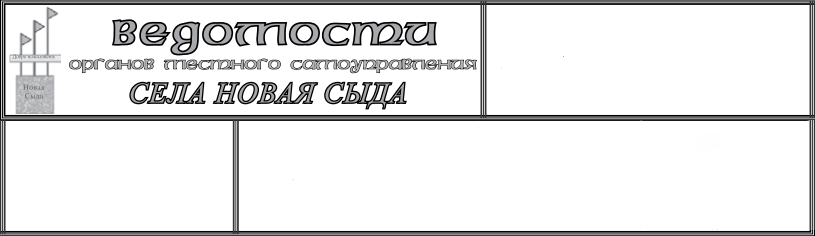 Муниципальное образование Краснотуранский район662660, Красноярский край, Краснотуранский район, с. Краснотуранск, ул. К-Маркса, 14, тел: 2-14-98, факс 2-26-99р/с получателя 40204810700000000698в ГРКЦ ГУ банка России по Красноярскому краю г. Красноярск БИК 040407001, ОГРН 1022400746906Муниципальное образование Новосыдинский сельсовет662654, Красноярский край, Краснотуранский район, с.Новая Сыда ул. Школьная. 15 А тел/факс 7-23-18р/с 40204810200000000707в ГРКЦ ГУ Банка России по Красноярскому краю, г. Красноярск ИНН 2422001694, БИК 040407001№ п/пНаименование сельсоветаF –численность поселенийDSgРуб.1Лебяженский12030,139579542Восточенский9420,108450293Тубинский17610,203846384Саянский14170,1630679615Новосыдинский4710,055229326Салбинский3420,039162617Беллыкский10070,116483658Кортузский15310,17773797Итого86741416937Муниципальное образование Краснотуранский район662660, Красноярский край, Краснотуранский район, с. Краснотуранск, ул. К-Маркса, 14, тел: 2-14-98, факс 2-26-99р/с получателя 40204810700000000698в ГРКЦ ГУ банка России по Красноярскому краю г. Красноярск БИК 040407001, ОГРН 1022400746906Муниципальное образование Новосыдинский сельсовет662653, Красноярский край, Краснотуранский район, с.Новая Сыда,  ул.Школьная, 15 А тел/факс 7-2-3-18р/с 40204810200000000707в ГРКЦ ГУ Банка России по Красноярскому краю, г. Красноярск ИНН 2422001694, БИК 040407001№п/пНаименование МОСтоимость 1 заказа, руб.Ожидаемое количество заказовВеличина трансферта, руб.1с/с Лебяженский4144,3528288,702с/с Беллыкский4144,3514144,353с/с Кортузский4144,35416577,404с/с Восточенский4144,3514144,355с/с Саянский4144,3514144,356с/с Ново-Сыдинский4144,3514144,357с/с Салбинский4144,3514144,358с/с Тубинский4144,3514144,359с/с Краснотуранский4144,35833154,80Всего2082887Муниципальное образование Краснотуранский район662660, Красноярский край, Краснотуранский район, с. Краснотуранск, ул. К-Маркса, 14, тел: 2-14-98, факс 2-26-99р/с получателя 40204810700000000698в ГРКЦ ГУ банка России по Красноярскому краю г. Красноярск БИК 040407001, ОГРН 1022400746906Муниципальное образование Новосыдинский сельсовет662654, Красноярский край, Краснотуранский район, с. Новая Сыда, ул. Школьная, 15 А, тел/факс 7-23-18р/с 40204810200000000707в ГРКЦ ГУ Банка России по Красноярскому краю, г. Красноярск ИНН 2422001694, БИК 040407001№Наименование МОДоля, %Сумма трансферта,тыс.рубРасчет межбюджетного трансферта1.с/с Краснотуранский60,2987,70МТ1= 60,2*1640,72.с/с Лебяженский6,2101,72МТ2=6,2*1640,73.с/с Беллыкский3,963,99МТ3=3,9*1640,74.с/с Кортузский6,1100,08МТ4=6,1*1640,75.с/с Восточенский4,573,83МТ5=4,5*1640,76.с/с Саянский5,183,68МТ6=5,1*1640,77.с/с Ново-Сыдинский3,049,22МТ7=3,0*1640,78.с/с Салбинский1,524,61МТ8=1,5*1640,79.с/с Тубинский9,5155,87МТ9=9,5*1640,7Всего1001640,70Муниципальное образование Краснотуранский район662660, Красноярский край, Краснотуранский район, с. Краснотуранск, ул. К-Маркса, 14, тел: 2-14-98, факс 2-26-99р/с получателя 40204810700000000698в ГРКЦ ГУ банка России по Красноярскому краю г. Красноярск БИК 040407001, ОГРН 1022400746906Муниципальное образование Новосыдинский сельсовет662654, Красноярский край, Краснотуранский район, с. Новая Сыда, ул. Школьная, 15 А, тел/факс 7-23-18р/с 40204810200000000707в ГРКЦ ГУ Банка России по Красноярскому краю, г. Красноярск ИНН 2422001694, БИК 040407001Муниципальное образование Краснотуранский район662660, Красноярский край, Краснотуранский район, с. Краснотуранск, ул. К-Маркса, 14, Тел: 2-14-98, факс 2-26-99Р/с получателя 40204810700000000698в ГРКЦ ГУ Банка России по Красноярскому краю г. Красноярск БИК 040407001, ОГРН 1022400746906Муниципальное образование   Новосыдинский  сельсовет 662665, Красноярский край, Краснотуранский район, с. Новая Сыда ул. Школьная. 15 А тел/факс 72- 3-18р/с 40204810200000000707в ГРКЦ ГУ Банка России по Красноярскому краю, г. Красноярск ИНН 2422001694, БИК 040407001№п/пНаименование поселенияФОТ специалиста1с/с Лебяженский200 0002с/с Беллыкский200 0003с/с Кортузский200 0004с/с Восточенский200 0005с/с Саянский200 0006с/с Новосыдинский200 0007с/с Салбинский200 000Всего1400000Муниципальное образование Краснотуранский район662660, Красноярский край, Краснотуранский район, с. Краснотуранск, ул. К-Маркса, 14, Тел: 2-14-98, факс 2-26-99Р/с получателя 40204810700000000698в ГРКЦ ГУ Банка России по Красноярскому краю г. Красноярск БИК 040407001, ОГРН 1022400746906Муниципальное образование   Новосыдинский  сельсовет 662665, Красноярский край, Краснотуранский район, с. Новая Сыда ул. Школьная. 15 А тел/факс 72- 3-18р/с 40204810200000000707в ГРКЦ ГУ Банка России по Красноярскому краю, г. Красноярск ИНН 2422001694, БИК 040407001№п/пНаименование поселенияФОТ специалиста(ов)1Новосыдинский  сельсовет946500Всего946500